           АДМИНИСТРАЦИЯ НОВОСОКУЛАКСКОГО СЕЛЬСОВЕТАСАРАКТАШСКОГО РАЙОНА ОРЕНБУРГСКОЙ ОБЛАСТИП Р О Т О К О Л  собрания граждан села Новосокулакпо определению параметров проекта инициативного бюджетированияДата проведения: 16 июня 2019 годаВремя проведения:18:00 час.Место проведения: здание сельского дома культуры села НовосокулакПрисутствовало 53 человекаПрисутствовали :1.Избрание председателя собрания граждан села Новосокулак2.Избрание секретаря собрания граждан села Новосокулак3.Определение проекта инициативного бюджетирования1.СЛУШАЛИ: Ровенских Татьяну Михайловну, депутата Совета депутатов Новосокулакского сельсовета,   заведующая Новосокулакским ФАППредложил избрать председателем собрания граждан села Новосокулак Гусак Александра НиколаевичаГОЛОСОВАЛИ:За – 53 человекаПротив – нетВоздержались – нетРЕШИЛИ: Избрать председателем собрания граждан села Новосокулак Александра Николаевича Гусак2.СЛУШАЛИ: Ровенских Татьяну Михайловну, депутата Совета депутатов Новосокулакского сельсовета,   заведующая Новосокулакским ФАППредложила избрать  секретарем собрания граждан села Новосокулак Панину Галину Александровну.ГОЛОСОВАЛИ:За – 53 человекаПротив – нетВоздержались – нетРЕШИЛИ: Избрать  секретарем собрания граждан села Новосокулак Панину Галину Александровну. 3.СЛУШАЛИ: Гусак А.Н.,  глава администрации сельсовета в своем выступлении сказал, что нашими  жителями принято решение об участии в конкурсном отборе с проектом:  капитальный ремонт кровли Сельского Дома культуры Оренбургская область , Саракташский район, с.Новосокулак,укл. Центральная, д.41   принято Постановление  № 15-п от 17.05.2019. «Об участии администрации Новосокулакского сельсовета в реализации проектов, основанных на местных инициативах», утвержден состав организационного комитета и план мероприятий по подготовке конкурсной заявки проекта. Александр Николаевич подробно рассказал об условиях софинансирования участников проекта инициативного бюджетирования. Для участия в Программе нам необходимо определиться с суммой вклада, нужно определить сбор средств с одного жителя или двора.Чтобы точно выиграть в данном конкурсе я предлагаю внести не менее 7% с населения,  вклад с муниципалитета не менее 12 %, спонсоры тоже не менее 9%.Также предлагаю внести не денежный вклад как населению, так и спонсорам.Инициативная группа под руководством  А.П. Шмакова активно работала с предпринимателями об оказании спонсорской помощи. Сегодняшнее собрание – заключительный этап подготовки конкурсной документации и в срок до 15 сентября нам необходимо подать заявку в Министерство финансов Оренбургской области на рассмотрение.ВЫСТУПИЛИ: Пащенко Н.В.- житель с.  Новосокулак,   председатель  СПК колхоз  «Заря» в своем выступлении сказал, что в этом году  при выделении средств Аникеевым А.А. , депутатом Законодательного Собрания сделан капитальный ремонт внутри Сельского Дома культуры , как стало красиво, чисто , уютно . Заменены окна , обшиты стены , потолок, заменен полностью пол. Мы, жители с. Новосокулак  четко определились с одним конкретным делом, сможем сами собрать денежные средства на сумму не менее 10% стоимости проекта, если нас поддержат предприниматели и местный бюджет и мы пройдем конкурсный отбор, то  мы сможем и в этом году решить  проблему с ремонтом кровли Новосокулакского ДК , привлекая бюджетные средства области.Козырева А.А.- предприниматель,    в своем выступлении сказала, что я, как предприниматель обязательно поддержу данный проект материально и не материально, думаю найдутся другие спонсоры, которые не равнодушны к проблемам своего села.Сечина В.А., жительница с.  Новосокулак в своем выступлении сказала, что предлагаю собрать с каждого двора не менее 500 рублей, кроме этого мы жители села будем принимать активное участие и в не денежном вкладе, будут проводиться субботники по вывозу строительного мусора и др., предлагаю всем быть активнее, ведь сообща мы сможем многое сделать.Трусова Е.А. – жительница с. Новосокулак в своем выступлении сказала, что нам обязательно нужно участвовать. Я согласна с тем, что  все возлагать на областной и местный бюджеты нельзя. Нам нужно  всем миром сплотиться в решении этого вопроса и принять активное участие в сборе денег, а кто не сможет помочь материально, то пусть помогает своим трудом, а работы там будет много. Я поддерживаю предложение о сборе денег с каждого двора в сумме – 500 рублейГОЛОСОВАЛИ:За – 53 человекаПротив – нетВоздержались – нетРЕШИЛИ: 1.Определить  вклад в финансирование проекта со стороны населения в размере 7,05% от суммы субсидии из областного бюджета, 60000 (шестьдесят тысяч) рублей.Голосовали: "За" – 53 чел.
"Против" -0 чел."Воздержался" - 0 чел.Председатель собрания граждан                                                     А.Н. ГусакСекретарь собрания граждан                                                          Г.А. Панина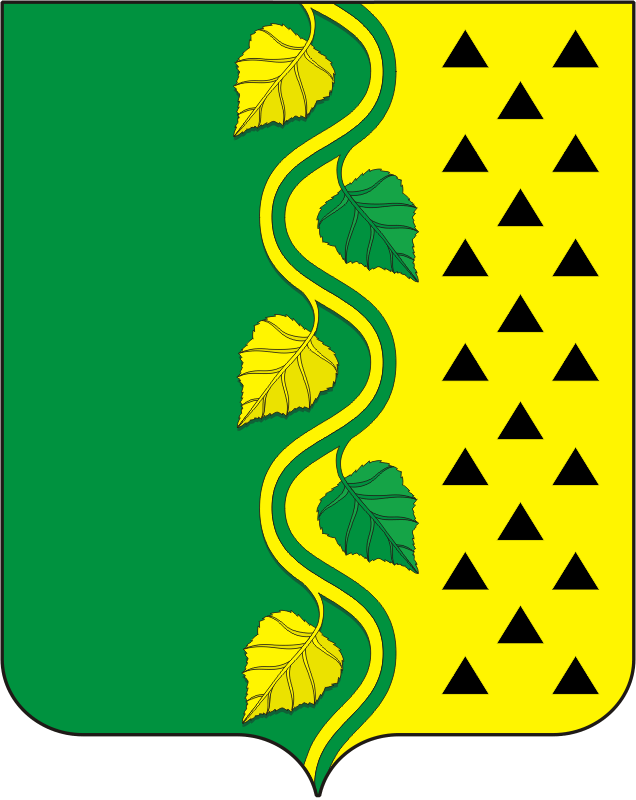  Гусак Александр Николаевич глава администрации  Новосокулакского сельсовета; Панина Галина Александровна Специалист  администрации  Новосокулакского сельсовета; ПономареваНаталья Александровнаспециалист   ВУС администрации  Новосокулакского  сельсовета;Ровенских Татьяна МихайловнаДепутат Совета депутатов Новосокулакского сельсоветаПащенко Николай ВасильевичДепутат совета депутатов Новосокулакского сельсовета, председатель СПК «колхоз «Заря» КозыреваАлександра АлександровнаДепутат Совета депутатов Новосокулакского сельсовета, предпринимательСкорикова Зоя Александровнапредседатель Совета ветеранов                         ПОВЕСТКА ДНЯ: